ΦΥΛΛΟ ΟΔΗΓΙΩΝ ΧΡΗΣΗΣΦύλλο οδηγιών χρήσης: Πληροφορίες για το χρήστηNasonex 50 μg/ψεκασμό Ρινικό Εκνέφωμα, ΕναιώρημαΦουροϊκή ΜομεταζόνηΔιαβάστε προσεκτικά ολόκληρο το φύλλο οδηγιών χρήσης προτού αρχίσετε να χρησιμοποιείτε αυτό το φάρμακο διότι περιλαμβάνει σημαντικές πληροφορίες για εσάς.Φυλάξτε αυτό το φύλλο οδηγιών χρήσης. Ίσως χρειαστεί να το διαβάσετε ξανά.Εάν έχετε περαιτέρω απορίες, ρωτήστε τον γιατρό ή τον φαρμακοποιό σας.Η συνταγή για αυτό το φάρμακο χορηγήθηκε αποκλειστικά για σας. Δεν πρέπει να δώσετε το φάρμακο σε άλλους. Μπορεί να τους προκαλέσει βλάβη, ακόμα και όταν τα συμπτώματα της ασθένειάς τους είναι ίδια με τα δικά σας.Εάν παρατηρήσετε κάποια ανεπιθύμητη ενέργεια, ενημερώστε τον γιατρό ή τον φαρμακοποιό σας. Αυτό ισχύει και για κάθε πιθανή ανεπιθύμητη ενέργεια που δεν αναφέρεται στο παρόν φύλλο οδηγιών χρήσης. Βλέπε παράγραφο 4.Τι περιέχει το παρόν φύλλο οδηγιών: 1.	Τι είναι το Nasonex και ποια είναι η χρήση του2.	Τι πρέπει να γνωρίζετε προτού χρησιμοποιήσετε το Nasonex3.	Πώς να χρησιμοποιήσετε το Nasonex4.	Πιθανές ανεπιθύμητες ενέργειες5.	Πώς να φυλάσσεται το Nasonex6.	Περιεχόμενο της συσκευασίας και λοιπές πληροφορίεςΤι είναι το Nasonex και ποια είναι η χρήση τουΤι είναι το NasonexΤο Ρινικό Εκνέφωμα Nasonex περιέχει φουροϊκή μομεταζόνη, μία από τις φαρμακευτικές ουσίες οι οποίες ονομάζονται κορτικοστεροειδή. Ψεκασμός φουροϊκής μομεταζόνης στη μύτη μπορεί να βοηθήσει στην ανακούφιση της φλεγμονής (οίδημα και ερεθισμός της μύτης), του φταρνίσματος, της φαγούρας και της ρινικής συμφόρησης ή της ρινόρροιας.Ποια είναι η χρήση του NasonexΠυρετός εκ χόρτου και χρόνια ρινίτιδαΤο Nasonex χρησιμοποιείται για τη θεραπεία των συμπτωμάτων του πυρετού εκ χόρτου (που ονομάζεται επίσης εποχική αλλεργική ρινίτιδα) και της χρόνιας ρινίτιδας σε ενήλικες και παιδιά ηλικίας 3 ετών και άνω. Ο πυρετός εκ χόρτου, που εμφανίζεται ορισμένες εποχές τον χρόνο, είναι μια αλλεργική αντίδραση η οποία προκαλείται από την εισπνοή γύρης από δέντρα, χόρτα, ζιζάνια και επίσης από μούχλα και σπόρια μυκήτων. Η χρόνια ρινίτιδα εμφανίζεται καθ’ όλη τη διάρκεια του έτους και τα συμπτώματα μπορεί να προκαλούνται από ευαισθησία σε μια ποικιλία πραγμάτων, που περιλαμβάνουν ακάρεα της σκόνης του σπιτιού, τρίχες (ή πιτυρίδα) ζώων, φτερά και ορισμένες τροφές. Το Nasonex μειώνει το οίδημα και τον ερεθισμό στη μύτη σας και με αυτόν τον τρόπο ανακουφίζει το φτάρνισμα, τη φαγούρα και τη ρινική συμφόρηση ή τη ρινόρροια που προκαλούνται από τον πυρετό εκ χόρτου ή την χρόνια ρινίτιδα.Ρινικοί πολύποδεςΤο Nasonex χρησιμοποιείται για τη θεραπεία των ρινικών πολυπόδων σε ενήλικες 18 ετών και άνω.Οι ρινικοί πολύποδες είναι μικρές διογκώσεις στον βλεννογόνο της μύτης και συνήθως προσβάλλουν και τα δύο ρουθούνια. Το Nasonex μειώνει τη φλεγμονή της μύτης προκαλώντας τη βαθμιαία συρρίκνωση των πολυπόδων, ανακουφίζοντας με αυτόν τον τρόπο το αίσθημα μπλοκαρισμένης μύτης το οποίο μπορεί να επηρεάσει την αναπνοή μέσω της μύτης.Τι πρέπει να γνωρίζετε πριν χρησιμοποιήσετε το NasonexΜη χρησιμοποιήσετε το Nasonexσε περίπτωση αλλεργίας (υπερευαισθησίας) στη φουροϊκή μομεταζόνη ή σε οποιοδήποτε άλλο συστατικό του φαρμάκου (αναφέρονται στην παράγραφο 6).εάν έχετε κάποια λοίμωξη που δεν έχει αντιμετωπιστεί στη μύτη σας. Η χρήση του Nasonex ενώ υπάρχει στη μύτη σας λοίμωξη που δεν έχει αντιμετωπιστεί όπως έρπης, μπορεί να επιδεινώσει τη λοίμωξη. Θα πρέπει να περιμένετε μέχρι να υποχωρήσει η λοίμωξη προτού αρχίσετε να χρησιμοποιείτε το ρινικό εκνέφωμα.Εάν έχετε κάνει πρόσφατα επέμβαση στη μύτη σας ή εάν έχετε τραυματίσει τη μύτη σας. Δε θα πρέπει να χρησιμοποιήσετε το ρινικό εκνέφωμα μέχρι να επουλωθεί η μύτη σας.Προειδοποιήσεις και προφυλάξεις Απευθυνθείτε στον γιατρό ή τον φαρμακοποιό σας προτού χρησιμοποιήσετε το Nasonexεάν έχετε ή είχατε κάποτε φυματίωση.εάν έχετε οποιονδήποτε άλλη λοίμωξη.εάν λαμβάνετε άλλα κορτικοστεροειδή φάρμακα, είτε από το στόμα είτε με ένεση.εάν έχετε κυστική ίνωση.Κατά τη διάρκεια χρήσης του Nasonex, απευθυνθείτε στον γιατρό σαςεάν το ανοσοποιητικό σας σύστημα δεν λειτουργεί καλά (αν εμφανίζετε δυσκολία στην εξουδετέρωση των λοιμώξεων) και έρθετε σε επαφή με κάποιον που έχει ιλαρά ή την ανεμοβλογιά. Θα πρέπει να αποφεύγετε να έρχεστε σε επαφή με οποιονδήποτε έχει αυτές τις λοιμώξεις. εάν έχετε μια λοίμωξη της μύτης ή του λαιμού. εάν χρησιμοποιείτε το φάρμακο για αρκετούς μήνες ή περισσότερο.εάν έχετε επίμονο ερεθισμό στη μύτη ή το λαιμό.Όταν τα κορτικοστεροειδή ρινικά εκνεφώματα χρησιμοποιούνται σε υψηλές δόσεις για μεγάλες χρονικές περιόδους, μπορεί να εμφανιστούν ανεπιθύμητες ενέργειες εξαιτίας του φαρμάκου που απορροφάται στον οργανισμό.Εάν έχετε φαγούρα στα μάτια ή τα μάτια σας είναι ερεθισμένα, ο γιατρός σας μπορεί να σας συστήσει να λάβετε επιπλέον θεραπείες μαζί με το Nasonex.Επικοινωνήστε με τον γιατρό σας εάν έχετε θολή όραση ή άλλες οπτικές διαταραχές.ΠαιδιάΌταν τα κορτικοστεροειδή ρινικά εκνεφώματα χρησιμοποιούνται σε υψηλές δόσεις για μεγάλες χρονικές περιόδους, μπορεί να εμφανιστούν ορισμένες ανεπιθύμητες ενέργειες, όπως επιβράδυνση του ρυθμού ανάπτυξης στα παιδιά.Συνιστάται να παρακολουθείται τακτικά το ύψος των παιδιών που λαμβάνουν μακροχρόνια θεραπεία με ρινικά κορτικοστεροειδή και εάν παρατηρηθούν τυχόν αλλαγές, θα πρέπει να ενημερώνεται ο γιατρός τους.Άλλα φάρμακα και Nasonex Ενημερώστε το γιατρό ή το φαρμακοποιό σας εάν παίρνετε, έχετε πρόσφατα πάρει ή μπορεί να πάρετε άλλα φάρμακα ακόμη και φάρμακα που χορηγούνται χωρίς συνταγή.Εάν παίρνετε άλλα κορτικοστεροειδή φάρμακα για την αλλεργία, είτε από το στόμα είτε με ένεση, ο γιατρός σας μπορεί να σας συμβουλεύσει να σταματήσετε να τα παίρνετε μόλις αρχίσετε να χρησιμοποιείτε το Nasonex. Ορισμένα άτομα μπορεί, κατά τη διακοπή της χρήσης από του στόματος ή ενέσιμων κορτικοστεροειδών, να εμφανίσουν ορισμένες ανεπιθύμητες ενέργειες, όπως αρθραλγία  ή μυαλγία, αδυναμία και κατάθλιψη. Μπορεί επίσης να φαίνεται ότι εμφανίζετε άλλες αλλεργίες, όπως φαγούρα και δακρύρροια στα μάτια ή κηλίδες στο δέρμα με κοκκίνισμα και φαγούρα. Εάν εμφανίσετε οποιαδήποτε από αυτές τις επιδράσεις, θα πρέπει να συμβουλευθείτε τον γιατρό σας.Ορισμένα φάρμακα μπορεί να αυξήσουν τις επιδράσεις του Nasonex και ο γιατρός σας ενδεχομένως να θελήσει να σας παρακολουθεί προσεκτικά εάν παίρνετε αυτά τα φάρμακα (συμπεριλαμβανομένων ορισμένων φαρμάκων για τον HIV: ριτοναβίρη, κομπισιστάτη). Κύηση και θηλασμόςΥπάρχουν λίγα ή καθόλου δεδομένα σχετικά με τη χρήση του Nasonex σε έγκυες γυναίκες. Δεν είναι γνωστό εάν η φουροϊκή μομεταζόνη ανευρίσκεται στο μητρικό γάλα.Εάν είσθε έγκυος ή θηλάζετε, νομίζετε ότι μπορεί να είσθε έγκυος ή σχεδιάζετε να αποκτήσετε παιδί, ζητήστε τη συμβουλή του γιατρού ή του φαρμακοποιού σας προτού πάρετε αυτό το φάρμακο.Οδήγηση και χειρισμός μηχανώνΔεν υπάρχουν καθόλου γνωστά δεδομένα σχετικά με την επίδραση του Nasonex στην ικανότητα οδήγησης ή χειρισμού μηχανών.Το Nasonex περιέχει χλωριούχο βενζαλκόνιοΤο Nasonex περιέχει χλωριούχο βενζαλκόνιο, το οποίο μπορεί να προκαλέσει ρινικό ερεθισμό.Πώς να χρησιμοποιήσετε το NasonexΠάντοτε να χρησιμοποιείτε το Nasonex αυστηρά σύμφωνα με τις οδηγίες του γιατρού σας. Εάν έχετε αμφιβολίες, ρωτήστε τον γιατρό ή τον φαρμακοποιό σας. Μη χρησιμοποιήσετε μεγαλύτερη δόση ή μη χρησιμοποιήσετε το εκνέφωμα πιο συχνά ή για μεγαλύτερο χρονικό διάστημα από αυτό που σας έχει πει ο γιατρός σας.Αντιμετώπιση Πυρετού εκ χόρτου και Χρόνιας ΡινίτιδαςΧρήση σε ενήλικες και παιδιά ηλικίας άνω των 12 ετώνΗ συνήθης δόση είναι δύο ψεκασμοί σε κάθε ρουθούνι μία φορά την ημέρα. Όταν τα συμπτώματά σας τεθούν υπό έλεγχο, ο γιατρός σας μπορεί να σας συμβουλεύσει να μειώσετε τη δόση. Εάν δεν αρχίσετε να νιώθετε καλύτερα, θα πρέπει να συμβουλευθείτε τον/την γιατρό σας και αυτός/ή μπορεί να σας συμβουλεύσει να αυξήσετε τη δόση σας· η μέγιστη ημερήσια δόση είναι τέσσερις ψεκασμοί σε κάθε ρουθούνι μία φορά την ημέρα. Χρήση σε παιδιά ηλικίας 3 έως 11 ετώνΗ συνήθης δόση είναι ένας ψεκασμός σε κάθε ρουθούνι μία φορά την ημέρα.Σε μερικούς ασθενείς το Nasonex θα πρέπει να αρχίσει την ανακούφιση των συμπτωμάτων 12 ώρες μετά την πρώτη δόση. Ωστόσο, το πλήρες όφελος της θεραπείας μπορεί να γίνει εμφανές έως και μετά από δύο ημέρες. Επομένως, πρέπει να συνεχίσετε την τακτική χρήση για να επιτύχετε το πλήρες όφελος της θεραπείας.Εάν εσείς ή το παιδί σας υποφέρετε πολύ από πυρετό εκ χόρτου, ο γιατρός σας μπορεί να σας συστήσει να αρχίσετε τη χρήση του Nasonex μερικές μέρες πριν την έναρξη της εποχής της γύρης, καθώς αυτό θα βοηθήσει να αποφευχθεί η εμφάνιση των συμπτωμάτων του πυρετού εκ χόρτου. Ρινικοί ΠολύποδεςΧρήση σε ενήλικες άνω των 18 ετώνΗ συνήθης δόση έναρξης είναι δύο ψεκασμοί σε κάθε ρουθούνι μία φορά την ημέρα.Εάν τα συμπτώματα δεν έχουν τεθεί υπό έλεγχο μετά από 5 έως 6 εβδομάδες, η δόση μπορεί να αυξηθεί σε δύο ψεκασμούς σε κάθε ρουθούνι δύο φορές την ημέρα. Μόλις τα συμπτώματα τεθούν υπό έλεγχο, ο γιατρός σας μπορεί να σας συμβουλεύσει να μειώσετε τη δόση σας. Εάν δεν παρατηρηθεί καμία βελτίωση των συμπτωμάτων μετά από 5 έως 6 εβδομάδες χορήγησης δύο φορές την ημέρα, θα πρέπει να συμβουλευθείτε τον γιατρό σας.Προετοιμάζοντας το ρινικό σας εκνέφωμα για χρήσηΤο Ρινικό σας Εκνέφωμα Nasonex έχει ένα πώμα που προστατεύει το στόμιο και το διατηρεί καθαρό. Θυμηθείτε να το αφαιρέσετε πριν χρησιμοποιήσετε το εκνέφωμα και να το τοποθετήσετε ξανά μετά τη χρήση.Εάν χρησιμοποιείτε το εκνέφωμα για πρώτη φορά, πρέπει να «ενεργοποιήσετε» τη φιάλη αντλώντας το εκνέφωμα 10 φορές μέχρι να σχηματιστεί ένας ομοιογενής ψεκασμός:Ανακινήστε ελαφρά τη φιάλη.Τοποθετήστε τον δείκτη και το μεσαίο δάκτυλό σας και στις δύο πλευρές του στομίου και τον αντίχειρα σας κάτω από τη φιάλη. Μην τρυπάτε τον ρινικό εκνεφωτή.Κρατήστε το στόμιο μακριά σας και πιέστε προς τα κάτω με τα δάκτυλά σας για να αντλήσετε το εκνέφωμα, 10  φορές μέχρι να σχηματιστεί ένας ομοιογενής ψεκασμός.Εάν δεν έχετε χρησιμοποιήσει το εκνέφωμα για 14 ημέρες ή περισσότερο, πρέπει να «επανενεργοποιήσετε» τη φιάλη αντλώντας το εκνέφωμα 2 φορές, μέχρι να σχηματιστεί ένας ομοιογενής ψεκασμός.Πώς να χρησιμοποιήσετε το ρινικό σας εκνέφωμα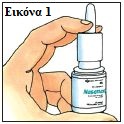 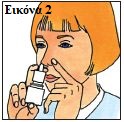 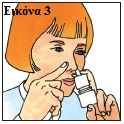 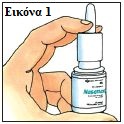 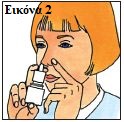 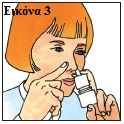 Αφού χρησιμοποιήσετε το εκνέφωμα, σκουπίστε προσεκτικά το στόμιο με ένα καθαρό χαρτομάντιλο ή μαντήλι και επανατοποθετήστε το πώμα.Καθαρισμός του ρινικού σας εκνεφώματοςΕίναι σημαντικό να καθαρίζετε το ρινικό σας εκνέφωμα τακτικά, διαφορετικά μπορεί να μην λειτουργεί ομαλά. Αφαιρέστε το πώμα και τραβήξτε απαλά το στόμιο. Πλύνετε το στόμιο και το πώμα σε ζεστό νερό και μετά ξεπλύνετέ τα κάτω από μια βρύση. Μην προσπαθήσετε να αποφράξετε τη συσκευή εισάγοντας μία βελόνα ή κάποιο άλλο αιχμηρό αντικείμενο, καθώς αυτό θα προκαλέσει ζημιά στον εκνεφωτή και θα έχει ως αποτέλεσμα να μην πάρετε τη σωστή δόση φαρμάκου. Αφήστε το πώμα και το στόμιο να στεγνώσουν σε ένα ζεστό μέρος. Σπρώξτε και πάλι το στόμιο πάνω στη φιάλη και επανατοποθετήστε το πώμα. Το εκνέφωμα θα χρειαστεί να επανενεργοποιηθεί με 2 ψεκασμούς κατά την πρώτη χρήση μετά τον καθαρισμό.Εάν χρησιμοποιήσετε μεγαλύτερη δόση Nasonex από την κανονική Ενημερώστε τον γιατρό σας εάν κατά λάθος πάρετε μεγαλύτερη δόση από όση σας έχει συστήσει.Εάν χρησιμοποιείτε στεροειδή για μεγάλο χρονικό διάστημα ή σε μεγάλες ποσότητες, μπορεί αυτά σπάνια να επηρεάσουν μερικές από τις ορμόνες σας. Στα παιδιά αυτό μπορεί να επηρεάσει την ανάπτυξη και εξέλιξή τους.Εάν ξεχάσετε να χρησιμοποιήσετε το NasonexΕάν ξεχάσετε να χρησιμοποιήσετε το ρινικό σας εκνέφωμα τη σωστή ώρα, χρησιμοποιήστε το μόλις το θυμηθείτε και μετά συνεχίστε όπως πριν. Μην πάρετε διπλή δόση για να αναπληρώσετε τη δόση που ξεχάσατε.Εάν σταματήσετε να χρησιμοποιείτε το NasonexΣε μερικούς ασθενείς το Nasonex θα πρέπει να αρχίσει την ανακούφιση των συμπτωμάτων 12 ώρες μετά την πρώτη δόση. Ωστόσο, το πλήρες όφελος της θεραπείας μπορεί να γίνει εμφανές έως και μετά από δύο ημέρες. Είναι πολύ σημαντικό να χρησιμοποιείτε το ρινικό σας εκνέφωμα τακτικά. Μη σταματήσετε τη θεραπεία σας ακόμα και εάν αισθάνεστε καλύτερα, εκτός εάν σας το έχει πει ο γιατρός σας.Εάν έχετε περισσότερες ερωτήσεις σχετικά με τη χρήση αυτού του προϊόντος, ρωτήστε τον γιατρό ή τον φαρμακοποιό σας.4.	Πιθανές ανεπιθύμητες ενέργειεςΌπως όλα τα φάρμακα, έτσι και αυτό το φάρμακο μπορεί να προκαλέσει ανεπιθύμητες ενέργειες αν και δεν παρουσιάζονται σε όλους τους ανθρώπους. Άμεσες αντιδράσεις υπερευαισθησίας (αλλεργίας) μπορεί να εμφανιστούν μετά τη χρήση αυτού του προϊόντος. Αυτές οι αντιδράσεις μπορεί να είναι σοβαρές. Θα πρέπει να σταματήσετε τη χρήση του Nasonex και να λάβετε άμεσα ιατρική βοήθεια εάν εμφανίσετε συμπτώματα όπως:πρησμένο πρόσωπο, γλώσσα ή φάρυγγαδυσκολία στην κατάποσηκνίδωσησυριγμό ή δυσκολία στην αναπνοήΌταν τα κορτικοστεροειδή ρινικά εκνεφώματα χρησιμοποιούνται σε υψηλές δόσεις για μεγάλες χρονικές περιόδους, μπορεί να εμφανιστούν ανεπιθύμητες ενέργειες εξαιτίας του φαρμάκου που απορροφάται στον οργανισμό.Άλλες ανεπιθύμητες ενέργειεςΟι περισσότεροι άνθρωποι δεν έχουν προβλήματα μετά τη χρήση του ρινικού εκνεφώματος. Ωστόσο, κάποιοι άνθρωποι, μετά τη χρήση του Nasonex ή άλλων κορτικοστεροειδών ρινικών εκνεφωμάτων, μπορεί να καταλάβουν ότι πάσχουν από:Συχνές ανεπιθύμητες ενέργειες (μπορεί να επηρεάσουν 1 στα 10 άτομα):πονοκέφαλοφτάρνισμαρινορραγίες [εμφανίστηκαν πολύ συχνά (μπορεί να επηρεάσουν περισσότερα από 1 στα 10 άτομα) σε ανθρώπους με ρινικούς πολύποδες που λάμβαναν δύο ψεκασμούς με Nasonex σε κάθε ρουθούνι δύο φορές την ημέρα]πόνο στη μύτη ή στο λαιμόέλκη στη μύτηλοίμωξη του αναπνευστικού συστήματος Μη γνωστές (η συχνότητα δεν μπορεί να εκτιμηθεί με βάση τα διαθέσιμα δεδομένα):αύξηση της πίεσης στο μάτι (γλαύκωμα) και/ή καταρράκτες που προκαλούν οπτικές διαταραχέςβλάβη στο διάφραγμα της μύτης που διαχωρίζει τα ρουθούνιαμεταβολές στη γεύση και στη μυρωδιάδυσκολία στην αναπνοή και/ή συριγμόςθολή όρασηΑναφορά ανεπιθύμητων ενεργειώνΕάν παρατηρήσετε κάποια ανεπιθύμητη ενέργεια, ενημερώστε τον γιατρό, ή τον φαρμακοποιό σας. Αυτό ισχύει και για κάθε πιθανή ανεπιθύμητη ενέργεια που δεν αναφέρεται στο παρόν φύλλο οδηγιών χρήσης. Μπορείτε επίσης να αναφέρετε ανεπιθύμητες ενέργειες απευθείας, μέσω του εθνικού συστήματος αναφοράς στον Εθνικό Οργανισμό Φαρμάκων, Μεσογείων 284, 15562 Χολαργός, Αθήνα, Τηλ: 213 2040380/337, Φαξ: 2106549585, Ιστότοπος: http://www.eof.gr. Μέσω της αναφοράς ανεπιθύμητων ενεργειών μπορείτε να βοηθήσετε στη συλλογή περισσότερων πληροφοριών σχετικά με την ασφάλεια του παρόντος φαρμάκου.5.	 Πώς να φυλάσσεται το NasonexΝα φυλάσσεται σε μέρη που δεν το βλέπουν και δεν το φθάνουν τα παιδιά.Μη φυλάσσετε τη φιάλη σε θερμοκρασία μεγαλύτερη των 25°C. Μην καταψύχετε.Να μη χρησιμοποιείτε το Nasonex μετά την ημερομηνία λήξης που αναφέρεται στη φιάλη και στο κουτί μετά τη ΛΗΞΗ. Η ημερομηνία λήξης είναι η τελευταία ημέρα του μήνα που αναφέρεται.Η φιάλη θα πρέπει να χρησιμοποιείται εντός 2 μηνών από την πρώτη χρήση. Ανοίξτε μία φιάλη κάθε φορά.Μην πετάτε τα φάρμακα στο νερό της αποχέτευσης ή στα σκουπίδια. Ρωτήστε τον φαρμακοποιό σας πώς να πετάξετε τα φάρμακα που δεν χρησιμοποιείτε πια. Αυτά τα μέτρα θα βοηθήσουν στην προστασία του περιβάλλοντος.6.	Περιεχόμενο της συσκευασίας και λοιπές πληροφορίεςΤι περιέχει το Nasonex	Η δραστική ουσία είναι η φουροϊκή μομεταζόνη. Κάθε ψεκασμός περιέχει 50 μικρογραμμάρια φουροϊκής μομεταζόνης, ως μονοϋδρική.	Τα άλλα συστατικά είναι διασπειρόμενη κυτταρίνη, γλυκερόλη, κιτρικό νάτριο, μονοϋδρικό κιτρικό οξύ, πολυσορβικό 80, χλωριούχο βενζαλκόνιο, κεκαθαρμένο ύδωρ.Εμφάνιση του Nasonex και περιεχόμενο της συσκευασίαςΤο Nasonex είναι ένα ρινικό εκνέφωμα εναιώρημα. Κάθε φιάλη περιέχει 60 ψεκασμούς, ή 140 ψεκασμούς.Οι φιάλες που περιέχουν 60 ψεκασμούς παρέχονται σε συσκευασίες της μίας φιάλης.Οι φιάλες με 140 ψεκασμούς παρέχονται σε συσκευασίες των 1, 2 ή 3 φιαλών.Μπορεί να μην κυκλοφορούν όλες οι συσκευασίες.Κάτοχος Αδείας Κυκλοφορίας και ΠαραγωγόςΟ κάτοχος της Άδειας Κυκλοφορίας είναι: MSD Α.Φ.Β.Ε.Ε.Αγ. Δημητρίου 63174 56 ΆλιμοςΟ παραγωγός είναι:Schering-Plough Labo NV, Heist-op-den Berg, Βέλγιο.Αυτό το φαρμακευτικό προϊόν έχει εγκριθεί στα Κράτη Μέλη του ΕΟΧ με τις ακόλουθες ονομασίες:Αυστρία: Nasonex aquosum – NasensprayΒέλγιο, Κροατία, Δανία, Εσθονία, Φινλανδία, Γαλλία, Γερμανία, Ελλάδα, Ουγγαρία, Ισλανδία, Ιρλανδία, Ιταλία, Λιθουανία, Λουξεμβούργο, Μάλτα, Ολλανδία, Νορβηγία, Πολωνία, Σλοβενία, Σουηδία, Ηνωμένο Βασίλειο: Nasonex Βουλγαρία, Τσεχία, Ρουμανία, Σλοβακία,: NASONEX Λετονία: Nasonex 50 mikrogrami/deva deguna aerosols,suspensijaΠορτογαλία: Nasomet Ισπανία: NASONEX 50 microgramos suspensión para pulverización nasalΤο παρόν φύλλο οδηγιών χρήσης εγκρίθηκε για τελευταία φορά στις 1.Ανακινήστε ελαφρά τη φιάλη και αφαιρέστε το πώμα. (Εικόνα 1)2.Φυσήξτε απαλά τη μύτη σας.3.Κλείστε το ένα ρουθούνι και τοποθετήστε το στόμιο στο άλλο ρουθούνι, όπως φαίνεται (Εικόνα 2)Γείρετε ελαφρά το κεφάλι σας προς τα εμπρός, διατηρώντας τη φιάλη όρθια.4.Αρχίστε να εισπνέετε απαλά ή αργά από τη μύτη σας και ενώ εισπνέετε αφήστε έναν ψεκασμό του ομοιόμορφου εκνεφώματος να εισέλθει στη μύτη σας πιέζοντας ΜΙΑ φορά με τα δάκτυλά σας.5.Εκπνεύστε από το στόμα. Επαναλάβετε το βήμα 4 για να εισπνεύσετε έναν δεύτερο ψεκασμό από το ίδιο ρουθούνι εφόσον απαιτείται.6.Απομακρύνετε το στόμιο από αυτό το ρουθούνι και εκπνεύστε από το στόμα.7.Επαναλάβετε τα βήματα 3 έως 6 για το άλλο ρουθούνι (Εικόνα 3).